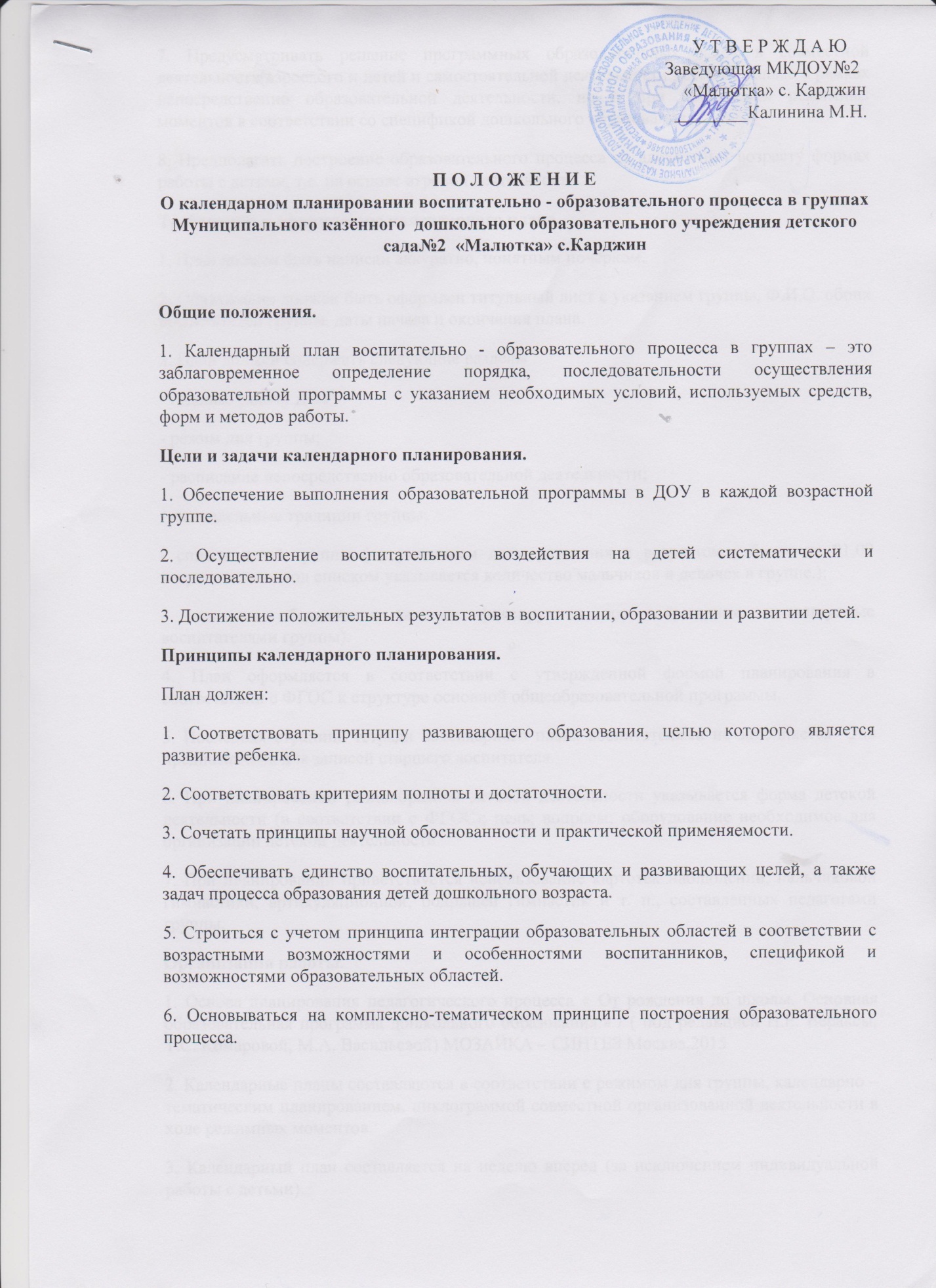 7. Предусматривать решение программных образовательных задач в совместной деятельности взрослого и детей и самостоятельной деятельности детей не только в рамках непосредственно образовательной деятельности, но и при проведении режимных моментов в соответствии со спецификой дошкольного образования.8. Предполагать построение образовательного процесса на адекватных возрасту формах работы с детьми, т.е. на основе игровой деятельности.Требования к оформлению календарного плана.1. План должен быть написан аккуратно, понятным почерком.2. Обязательно должен быть оформлен титульный лист с указанием группы, Ф.И.О. обоих воспитателей группы, даты начала и окончания плана.3. План должен содержать следующие разделы- годовые задачи ДОУ;- режим дня группы;- расписание непосредственно образовательной деятельности;- еженедельные традиции группы;- список детей группы ( с указанием даты рождения и возрастом ребенка на 01.09 текущего года, под списком указывается количество мальчиков и девочек в группе.);- условные обозначения (в нем фиксируются все сокращения, используемые воспитателями группы).4. План оформляется в соответствии с утвержденной формой планирования в соответствии с ФГОС к структуре основной общеобразовательной программы.5. Последняя страница тетради календарного плана воспитателями не заполняется. Она предназначена для записей старшего воспитателя.6. При планировании разнообразной детской деятельности указывается форма детской деятельности (в соответствии с ФГТ); цель; вопросы; оборудование необходимое для организации детской деятельности.7. При планировании приветствуется использование картотек наблюдений, пальчиковой гимнастики, артикуляционной, бодрящей гимнастик и т. п., составленных педагогами группы.Организация работы.1. Основа планирования педагогического процесса « От рождения до школы. Основная образовательная программа дошкольного образования.» / ( под редакцией Н.Е. Вераксы, Т.С. Комаровой, М.А. Васильевой) МОЗАЙКА – СИНТЕЗ Москва,20152. Календарные планы составляются в соответствии с режимом дня группы, календарно – тематическим планированием, циклограммой совместной организованной деятельности в ходе режимных моментов.3. Календарный план составляется на неделю вперед (за исключением индивидуальной работы с детьми).4. Индивидуальная работа с детьми планируется, учитывая результаты диагностики и результаты НОД (непосредственно образовательной деятельности).Документация и ответственность.1. Календарный план является обязательным документом воспитателя.2. Контроль за календарным планированием осуществляется заведующей  не реже одного раза в месяц, а так же в соответствии с запланированными в годовом плане контрольными мероприятиями.3. Заведующий  на специально отведенной странице фиксирует дату проверки, цель и рекомендации, с которыми знакомит воспитателей и следит за их выполнением.